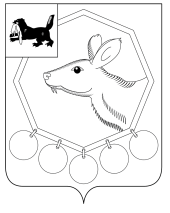 18.12.2020г.№12/4РОССИЙСКАЯ ФЕДЕРАЦИЯИРКУТСКАЯ ОБЛАСТЬМУНИЦИПАЛЬНОЕ ОБРАЗОВАНИЕ«БАЯНДАЕВСКИЙ РАЙОН»ДУМАРЕШЕНИЕ О ВНЕСЕНИИ ИЗМЕНЕНИЙ В УСТАВ МО «БАЯНДАЕВСКИЙ РАЙОН»В целях приведения Устава муниципального образования «Баяндаевский район» в соответствие с Федеральным законом от 06.10.2003г. № 131-ФЗ «Об общих принципах организации местного самоуправления в Российской Федерации», федеральным и региональным законодательством, руководствуясь ст. ст. 27, 44, 45 и 47 Устава муниципального образования «Баяндаевский район», ДУМА РЕШИЛА:Внести изменения в Устав муниципального образования «Баяндаевский район», принятый решением Думы муниципального образования «Баяндаевский район» от 13 июля 2005 года № 8/1 (Приложение № 1).Поручить Мэру муниципального образования «Баяндаевский район»:1) обеспечить государственную регистрацию изменений в Устав МО «Баяндаевский район» в течение 15 дней с момента подписания настоящего решения.Управление Министерства юстиции Российской Федерации по Иркутской области просим опубликовать настоящее решение после государственной регистрации изменений в Устав муниципального образования «Баяндаевский район» на официальном портале Минюста России «Нормативные правовые акты в Российской Федерации» (http://pravo-minjust.ru, http://право-минюст.рф, регистрация в качестве сетевого издания: Эл № ФС77-72471 от 05.03.2018).Настоящее решение вступает в силу со дня его официального опубликования после государственной регистрации.Председатель Думы МО       «Баяндаевский район» В.Т. ЕликовМэр МО «Баяндаевский район» А.П.ТабинаевПриложение № 1Утверждено решениемДумы МО « Баяндаевский район »                                                  от ___.___.2020 года № ____ИЗМЕНЕНИЯ  В УСТАВ МУНИЦИПАЛЬНОГО ОБРАЗОВАНИЯ «БАЯНДАЕВСКИЙ РАЙОН», ПРИНЯТЫЙ РЕШЕНИЕМ ДУМЫ МО «БАЯНДАЕВСКИЙ РАЙОН» ОТ 13 ИЮЛЯ 2005 ГОДА № 8/1Часть 1 статьи 9. Права органов местного самоуправления муниципального района на решение вопросов, не отнесенных к вопросам местного значения муниципальных районов Устава МО «Баяндаевский район» дополнить пунктом следующего содержания:«16) предоставление сотруднику, замещающему должность участкового уполномоченного полиции, и членам его семьи жилого помещения на период замещения сотрудником указанной должности.»